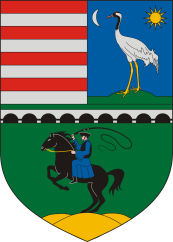 HORTOBÁGY KÖZSÉG ÖNKORMÁNYZATAcím: 4071 Hortobágy Czinege J. u. 1. tel.: (52) 369-021 fax:(52) 589-342 e-mail: phhortobagy@gmail.comHortobágy Község Önkormányzata4071  Hortobágy, Czinege J. u. 1.Munka leírása:Hortobágy, orvosi rendelőhöz 3 fázisra csatlakoztatható napelemes rendszer kiépítése, ferdetetőre.Tervezett rendszerméret: 5,0 kWS.sz.Rendszer elemekdbEgységár FtNettó ár FtÁFA FtBruttó ár Ft1.Kioto Solar 250 P napelem202.Inverter FRONIUS Symo 5.0-3-M13.Ferdetetős tartókonzol204.DC oldali csatlakozók25.Szolár kábel 4 mm2   (fm)1006.AC oldali szerelvények 3 fázis17.Tervezés, kivitelezés1ÖsszesenÖsszesenÖsszesen